${orderno_img}荧光显微镜送样单参考图片这是我之前拍摄的电镜图片/荧光显微镜/激光共聚焦显微镜图片，如下：（请自行补充样品拍摄的参考图）参考文献的图片如下，我希望拍出类似的照片:（请自行补充样品预期的参考图，如为文献截图请保留图注及实验方法部分）预约前请务必阅读我附件1荧光显微镜介绍：荧光显微镜是以紫外线为光源， 用以照射被检物体， 使之发出荧光， 然后在显微镜下观察物体的形状及其所在位置。用于研究细胞内物质的吸收、运输、化学物质的分布及定位等。 细胞中有些物质，如叶绿素等，受紫外线照射后可发荧光；另一些物质本身虽不能发荧光，但如果用荧光染料或荧光抗体染色后，经紫外线照射亦可发荧光，荧光显微镜就是对这类物质进行定性研究的工具之一。测试信息：预约链https://www.shiyanjia.com/biology-151.html；涉及仪器有leica DMI8，具体型号详见实验报告；交付内容：拍摄5-6张照片。测试周期：收到样品1周左右时间出照片，具体实验周期及送样时间请与科学指南针工作人员沟通确认。客户提供：1.直接拍摄的片子（直接上机拍摄）2.原材料（含前处理方案+制片信息）*客户可自行提供实验所需的细胞和试剂等，也可以委托平台购买。可接收自行处理好后用于直接拍摄的样品，也可以委托平台做前处理，如需前处理请客户务必在送样单相应位置提供明确的实验方案和处理步骤；以细胞活力检测live/dead染色（Calcein-AM/PI双染）前处理步骤作为您的参考：1.  根据您的需求处理细胞；2.  根据试剂盒要求配制染色工作液；3.  收集样本细胞，细胞数量在 1X106 个以内；  4．用 PBS 洗涤细胞两次；  5．用 200ul 染色工作液将细胞重悬；  6．4°C避光孵育 15-30 分钟；  7．用 PBS 洗涤细胞；  8．用适量 PBS 重悬细胞；  9．用荧光显微镜或流式细胞仪检测结果。染料-DNA 复合物的最大激发 490±10nm，最大发射波长分别为 515nm 和 617nm；荧光显微镜下，使用 490±10nm 波长激发，活细胞为黄绿色，死细胞为红色。 案例展示：附件2我司会秉承严谨的科学态度和严格的契约精神，为每一个项目提供最好的检测服务。但不排除有个别项目，由于科学研究的特殊性、不可预知性，可能会存在检测结果的异常。因此，在此做特别说明，希望您能够给予一定的理解和支持，双方友好协调解决问题。1. 如服务内容涉及细胞培养、由于细胞受代数、增殖周期的影响（如 QPCR、MTT/CCK8、流式凋亡/周期、 双荧光素酶检测等），不同批次的检测结果可能会存在差异，单次检测的结果仅供参考。出于科学的严谨性考虑，对于您从未亲自开展过的实验方案（包含但不限于同一批次材料），我司强烈建议进行 3 次独立生物学重复（即全体系重复 3 次，服务费用会翻 2.5-3 倍），选用重复率最高的检测结果作为最终的有效结果。2. 如项目本身属于探究性实验（即实验条件和体系存在不确定性）需提前告知，我司可提供单次报价和整体报价两种方案可选，请您知悉。3. 我司能够绝对保证实验结果的真实性，唯一性，但不能保证实验结果（尤其是单次检测结果） 一定符合您的预期，亦不能保证是否与您提供的文献相符。如您不能接受不符合预期的结果，或对检测结果有质疑，可在科学指南针官网提交异议单，我司受理后双方友好解决。填写完整后请与指南针工作人员确认需求，谢谢！需求最终以该送样单为准，工作人员会确认方案及可行性，最终反馈具体报价信息，可能需要一定时间，请您耐心等待。由于科学实验是探索性尝试，有其不确定性，请悉知风险，如果实验过程出现客观结果与预期不符的情况，我们会及时反馈并暂停后续实验，与您沟通解决方案，避免耽误您的项目进度并及时为您止损，同时详细的实验方案可以为结果提供更好的保障，感谢您的支持！实验基本信息实验基本信息订单编号${orderno}  (此标识为单号标识，切勿修改删除)实验项目荧光显微镜实验具体信息（以下信息为提示信息，为了保证您的需求及时确认，请一定修改为自己的需求，不知如何填写，请与指南针工作人员沟通）实验具体信息（以下信息为提示信息，为了保证您的需求及时确认，请一定修改为自己的需求，不知如何填写，请与指南针工作人员沟通）客户姓名样品数量实验分组样品保存方式其他保存方式请在此备注：您的测试目的您的测试目的请自定义您的测试目的，如1.细胞毒性检测，想通过图片展示细胞的存活情况，用live/dead 试剂盒染色，用荧光显微镜拍摄；2.探针/离子进入细胞后，细胞内在一定激发波长下发荧光，通过荧光显微镜来拍摄；3.某荧光蛋白在组织内表达后，组织有荧光，拍摄表达荧光蛋白的组织。拍摄前是否做过预试验如做过相关预试请详述：拍摄前是否做过预试验*比如是，我在普通/荧光/激光共聚焦显微镜下曾拍摄过，但需要重新拍摄，下面附上了我曾经拍摄的照片；*如之前未开展过相关实验，请悉知实验风险，结果不一定符合预期。指定测试项目指定测试项目指定测试项目指定测试项目1.请按您的需求勾选需要的服务项目。2.预处理指材料需与细胞等生物对象通过一定方式作用一段时间，后续进行取材、爬片、固定、染色、制片等步骤后进行观察。3.需要制片指已经染色好的样品，或并未染色但已取材后固定好的样品，后续交由我们代为制样后上机。4.请详述制片方式，如石蜡切片、冰冻切片、细胞爬片、悬浮细胞等，不指定则默认常规方法制片。上机观察的生物对象请详述具体细胞名称：注：如NIH3T3、MC3T3-E1、Hela细胞等。请详述具体物种：注：如大肠杆菌、金黄色葡萄球菌、小球藻等。请详述具体部位：注：如拟南芥根尖、烟草叶片、小鼠肝脏等。请详述具体样本信息：样品类型（与生物对象相作用的样品）样品类型（与生物对象相作用的样品）请描述提供原样信息：样品类型（与生物对象相作用的样品）样品溶解度：如果样品可溶，配置方法如下：请备注超声功率及时间：样品类型（与生物对象相作用的样品）灭菌方式：请详述其他灭菌方式：前处理方法样品分组及前处理方法：前处理方法注：如需要我们提供前处理服务，请务必提供详细的前处理步骤，并按不同分组描述。样品是否可被激发荧光？所需荧光染料信息所需荧光染料信息请指定所需染料名称、性质、激发波长、发射波长及采集通道。拍摄所需激发波长拍摄所需发射范围其他拍摄要求放大倍数要求：其他拍摄要求其他拍摄要求：其他拍摄要求1.请选择放大倍数及拍摄标尺（如100，200，400，630等）。2.不同样品是否需要保持放大倍数一致，或需要与之前预约的订单保持放大倍数一致，请在此注明，如没有要求则拍摄时根据样品情况调整。3.如同一样品需要不同的放大倍数，会增加拍摄时间和费用。技术重复次数技术重复次数1.每个浓度样品默认仅制备1个样本上机拍摄，每样拍摄5-6个视野，如有特殊设置，请此处备注清楚。参考文献请提供相关参考文献中的检测方法。其他要求注：如果您有详细的实验方案或上述未提及的内容，请在此补充说明，我们会根据您提供的详细实验方案开展，谢谢！剩余样品处理方式（必填）剩余样品处理方式（必填）*如选择回收涉及包装费、运输费或干冰费用需自行承担。*如选择销毁，项目完成后样品/试剂默认保留2周，2周后统一销毁处理。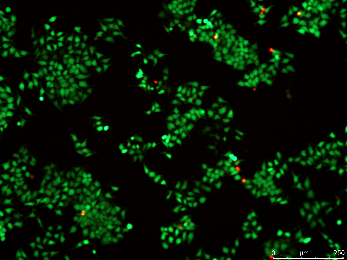 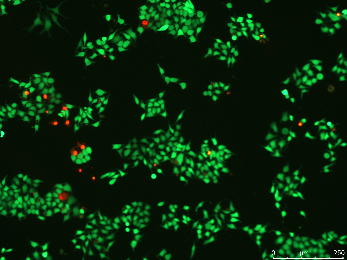 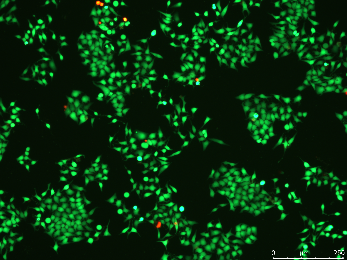 图1.荧光显微镜拍摄的死细胞与活细胞成像